LES PASSEJAÏRES DE VARILHES                    				  	 FICHE ITINÉRAIRELE FOSSAT n° 30"Cette fiche participe à la constitution d'une mémoire des itinéraires proposés par les animateurs du club. Eux seuls y ont accès. Ils s'engagent à ne pas la diffuser en dehors du club."Date de la dernière mise à jour : 23 avril 2020La carte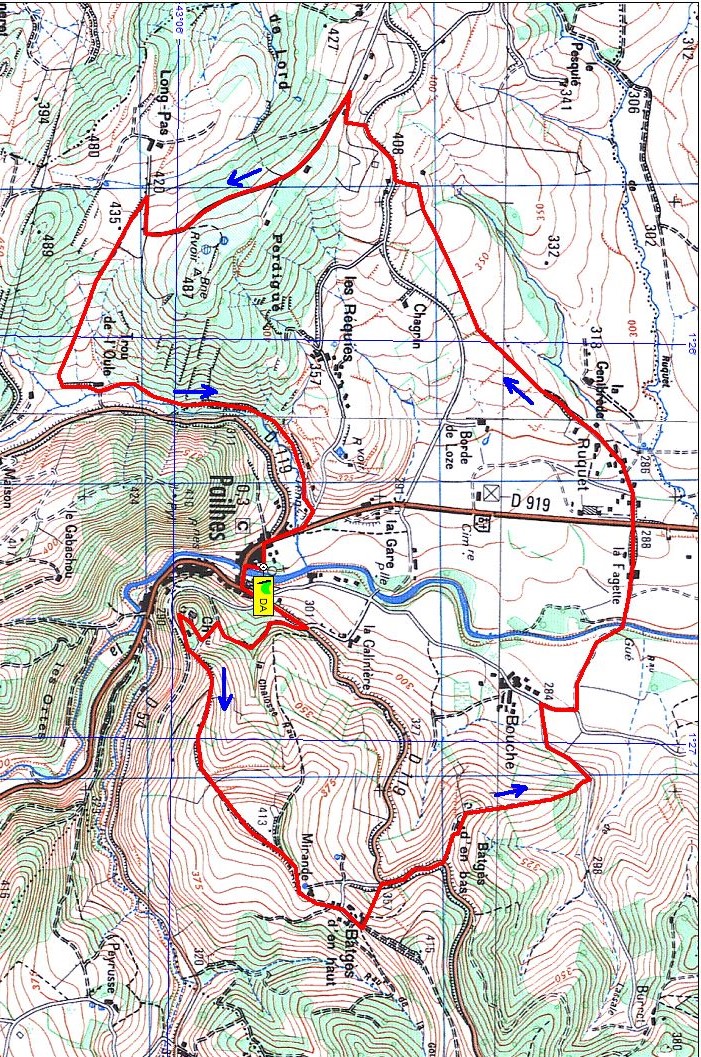 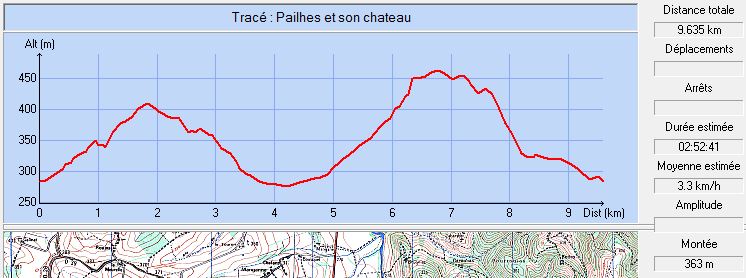 Commune de départ et dénomination de l’itinéraire : Pailhès – parking de l’église - Circuit autour de Pailhès et son châteauDate, animateur(trice), nombre de participants (éventuel) :18.09.2010 – C. Rhodes28.01.2012 – C. Rhodes20.04.2013 – C. Rhodes11.04.2015 – C. Rhodes – 23 participants (Reportage photos)L’itinéraire est décrit sur les supports suivants : Parcours "inventé" par Christian RhodesClassification, temps de parcours, dénivelé positif, distance, durée :Marcheur – 3h00 –  –  – ½ journéeIndice d’effort :  42  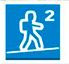 Balisage : A vérifier !Particularité(s) : Avec cette sortie, Christian Rhodes amène les Passejaïres sur "ses terres" Site ou point remarquable :Le château de Pailhès et la chapelle castrale en ruineTrace GPS : Oui Distance entre la gare de Varilhes et le lieu de départ : Observation(s) : Peu après le km 4, le franchissement de  se fait par un gué. Eviter les sorties lorsque les eaux sont trop hautes.Pour revenir sur Pailhès on emprunte l’ancienne voie de chemin de fer (Tramway) reliant Pailhès au Mas d’Azil à partir du Trou de l’Oule. La descente de Lonpas au Trou de l’Oule de fait hors sentier, à travers les près.